Rio 2016: Violence has no place in these games!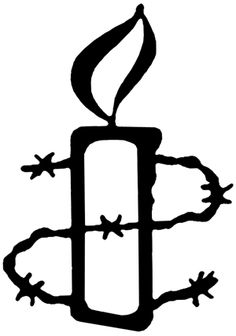 As Brazil finalises the preparations for the Rio Olympics and the Games get underway, the risk of increased human rights violations in the context of the public security operations rises. There are many documented cases of unlawful killings and other abuses by the police and military in the city of Rio. Between 2010-2013 there were 1275 registered police killings in the city. Between 2005 and 2014 in Rio State, 8466 people were killed due to police interventions. Previous experiences with major sports events hosted in the country, along with a history of human rights violations committed by the Brazilian security forces, raise concerns regarding the potential risk of human rights violations, we don’t want this to happen again at the expense of the games.Take action now and tell the Federal Minister of Justice authorities that they are responsible for:Preventing unnecessary and excessive use of force by the security forces; for avoiding human rights abuses in marginalized areasEstablishing a full accountability mechanisms for eventual Human Rights Violations by law enforcement officersInvestigating and bringing perpetrators of human rights violations to Justice and to fully support the victims and their families.Please sign the petition on the next page You can also sign it at www.amnesty.org.uk/brazilRio 2016: Violence Has No Place In These Games!Dear Minister,There are many documented cases of unlawful killings and other abuses by the police and military in the city of Rio. Previous experiences with major sports events hosted in the country, along with a history of human rights violations committed by the Brazilian security forces, raise concerns regarding the potential risk of human rights violations -we don’t want this to happen again at the expense of the Games.We call on you to:To ensure that the rights to freedom of expression and peaceful assembly are fully respected and protected by law enforcement officials and that the security forces policing protests do not use unnecessary or excessive force, including the so-called “less lethal” weapons, and that protesters are not arbitrarily detained;To ensure that public security operations in the favelas and marginalized communities, including the temporary deployment of the military, do not result in any kind of abuse;To guarantee a timely, thorough, impartial and independent investigation of cases of human rights violations, especially killings by law enforcement officials, and that those suspected of criminal responsibility are bought to justice in ordinary tribunals;To provide full psychological and social assistance for victims and their families, and ensure adequate reparations including compensation, satisfaction and guaranties of non-repetition.Yours faithfully,Thank you for taking action. We will pass this petition form, that contains your personal information to the addressee of the action. If the addressee is based within the European Union (EU), then the rules of the Data Protection Act 1998  apply. If the addressee is based outside of the EU your data should be held in adherence to the rules and regulations in that country; neither AIUK* or the Local Group can be held responsible for what the data is subsequently used for. *AIUK = Amnesty International UK Section and Amnesty International UK Section Charitable TrustNameAddress Post CodeEmailSignature 